Можно ли выбрать банк для зарплатной карты?Работник может самостоятельно выбрать кредитную организацию, в которую должна быть переведена заработная плата. При приеме на работу сотрудник пишет заявление, в котором указывает предпочтительный банк и реквизиты карты для перевода зарплаты.Заменить кредитную организацию работник может по своему желанию. Важно успеть подать заявление об изменении реквизитов для перевода зарплаты не позднее, чем за 15 календарных дней до ее выплаты.Работодателям запрещается навязывать работнику конкретные банки для перечисления заработной платы, в том числе под угрозой расторжения трудового договора или иных неблагоприятных последствий.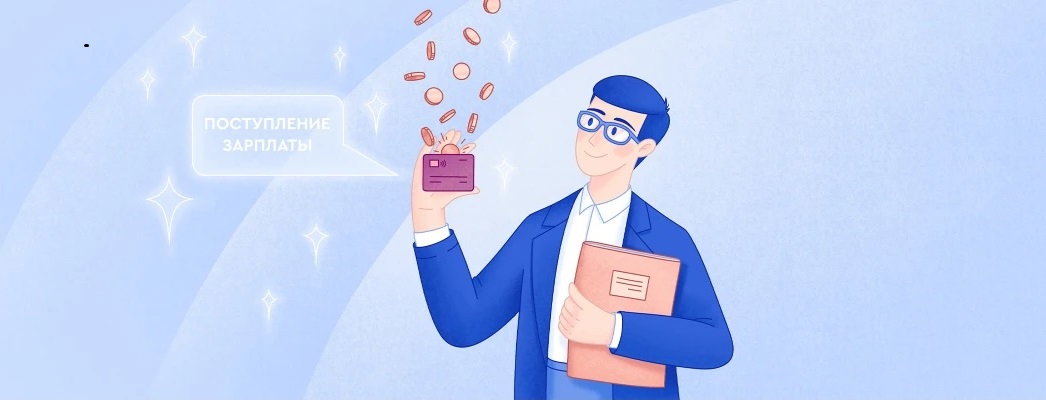 